Name: 	       Research Question:After you develop a draft research question on a topic, write what you know about the topic. Then list what you want to learn about the topic to help focus your research.  Identify possible sources.  Finally, list possible research keywords and phrases to use while searching.  What do I Know?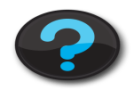 What do I Want to Learn?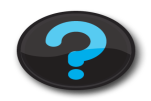 Where can I Find Information?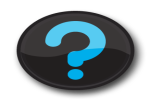 Keywords/Phrases to Lead me to the information I need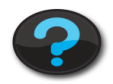 